REPUBLIKA SLOVENIJAUpravna enota celjeŠtevilka: 478-1/2024-6203 -1Datum:   5. 7. 2024Upravna enota Celje objavlja na podlagi 52. člena v povezavi s 77. členom Zakona o stvarnem premoženju države in samoupravnih lokalnih skupnosti (Uradni list RS, št. 11/18, 79/18 in 78/23 – ZORR) in 19. člena Uredbe o stvarnem premoženju države in samoupravnih lokalnih skupnosti (Uradni list RS, Št. 31/2018)NAMERO O SKLENITVI NEPOSREDNE POGODBE ZA PRODAJO SLUŽBENEGA OSEBNEGA AVTOMOBILA Prodajalec / upravljavec premičnega premoženja:Republika Slovenije, Upravna enota Celje, Ljubljanska cesta 1, 3000 Celje, matična številka 5886376000, davčna številka 69982163; (v nadaljevanju besedila prodajalec)Predmet prodajePredmet prodaje je službeno osebno vozilo in sicer:*Prodajalec bo službeno vozilo po izteku veljavnosti registracije odjavil iz prometa. Ponudbena cena in sklenitev pogodbeIzhodiščna ponudbena vrednost avtomobila je 2.000,00 EUR. Ponudba se odda z izpolnjeno vsebino iz priloge te objave. Če bo v roku prispelo več ponudb, se bodo z zainteresiranimi ponudniki opravila dodatna pisna pogajanja o ceni. V primeru dveh ali več ponudb z enakim zneskom se bodo ravno tako izvedla dodatna pogajanja. Pogodba bo sklenjena s tistim ponudnikom, ki bo ponudil najvišjo odkupno ceno.Cene in drugi elementi ponudbe, ponujeni na pogajanjih, so zavezujoči. Ponujena cena mora biti dana v natančnem znesku in ne v razponu.Prodajalec si pridržuje pravico, da ne glede na prejete ponudbe, ne sklene pogodbe z nobenim ponudnikom, prav tako lahko začeti postopek do sklenitve pravnega posla ustavi. Odpiranje ponudb ne bo javno.Vse stroške, povezane s sklenitvijo pogodbe in prenosom lastništva plača kupec.Premičnina bo prodana po načelu »videno-kupljeno«, zato morebitne reklamacije po sklenitvi prodajne pogodbe ne bodo upoštevane.Pogoji in način oddaje ponudbePri zbiranju ponudb lahko sodelujejo pravne in fizične osebe.Ponudbe morajo biti poslane po pošti s priporočeno pošiljko na naslov Upravna enota Celje, Ljubljanska cesta l, 3000 Celje s pripisom »Ponudba za nakup vozila št. 478-1/2024-6203 – NE ODPIRAJ« ter morajo vsebovati:izpolnjen in lastnoročno podpisan obrazec, ki je priloga te objave;kopijo osebnega dokumenta (velja za fizične osebe in s.p.- je);Rok za vložitev namere o nakupu je 20 dni od dneva objave na spletni strani prodajalca.Obravnavane bodo namere oz. ponudbe o nakupu, oddane priporočeno na pošto najkasneje do  24. ure zadnjega dneva roka oddajo namere.Datum objave: 5. 7. 2024.Datum izteka roka za objavo: 25. 7. 2024 do 24.00 ure.Ponudbe prispele po tem roku bodo izločene iz postopka.Ponudniki bodo o rezultatih zbiranja ponudb obveščeni na njihov elektronski naslov najkasneje 7 dni po zaključenem zbiranju ponudb.Način in rok plačila kupnineKupnina se plača v 8 dneh od podpisa pogodbe na TRR prodajalca.  Plačilo celotne kupnine v določenem roku je bistvena sestavina pravnega posla.Če izbrani ponudnik ne bo podpisal pogodbe v roku 5 delovnih dni po pozivu in če ne bo plačal kupnine v roku 8 dni po podpisu pogodbe z obeh strani, lahko prodajalec pozove k sklenitvi pogodbe naslednjega ponudnika, ki je ponudil najvišjo ceno.Prodajalec bo prenos in izročitev osebnega avtomobila opravil po plačilu celotne kupnine in predložitvi dokazila o plačilu.Prevzem vozila je možen na sedežu prodajalca v petih dneh po plačilu kupnine. Ob prevzemu se izdela primopredajni zapisnik.Kupec mora na lastne stroške poskrbeti za odvoz vozila v 5 dneh od plačila kupnine iz lokacije, kjer se nahaja.Dodatne informacije in ogled vozilaOgled vozila je možen v poslovnem času Upravne enote Celje na lokaciji Ljubljanska cesta 1, 3000  Celje, po predhodnem dogovoru pri kontaktni osebi prodajalca na telefon: 03 426 54 34  Sebastjan Landekar ali na elektronski naslov sebastjan.landekar@gov.si, z nazivom zadeve »Ogled vozila«. Dodatne informacije v zvezi z vozilom lahko ponudniki dobijo vsak delavnik pri navedeni kontaktni osebi prodajalca.Obvestilo posameznikom o splošni uredbi o varstvu osebnih podatkov (GDPR)V skladu z Uredbo (EU) 2016/679 Evropskega parlamenta in Sveta z dne 27. Aprila 2016 o varstvu posameznikov pri obdelavi osebnih podatkov in o prostem pretoku takih podatkov (Splošna uredba o varstvu podatkov, v nadaljnjem besedilu: GDPR) in predpisi, ki urejajo varstvo osebnih podatkov, pogodbeni stranki soglašata, da osebnih podatkov ne bosta uporabljali v nasprotju z določili Uredbe o GDPR in predpisi o varstvu osebnih podatkov.Pogodbeni stranki bosta zagotavljali pogoje in ukrepe za varstvo osebnih podatkov in preprečevali zlorabe v smislu določil Uredbe o GDPR in predpisi, ki urejajo varstvo osebnih podatkov                                                                                                           Damjan Vrečko                                                                                                               načelnikPriloga:Obrazec - Ponudba za nakup osebnega vozilaFotografije vozila Objava:gov.sioglasna deska UE Celje 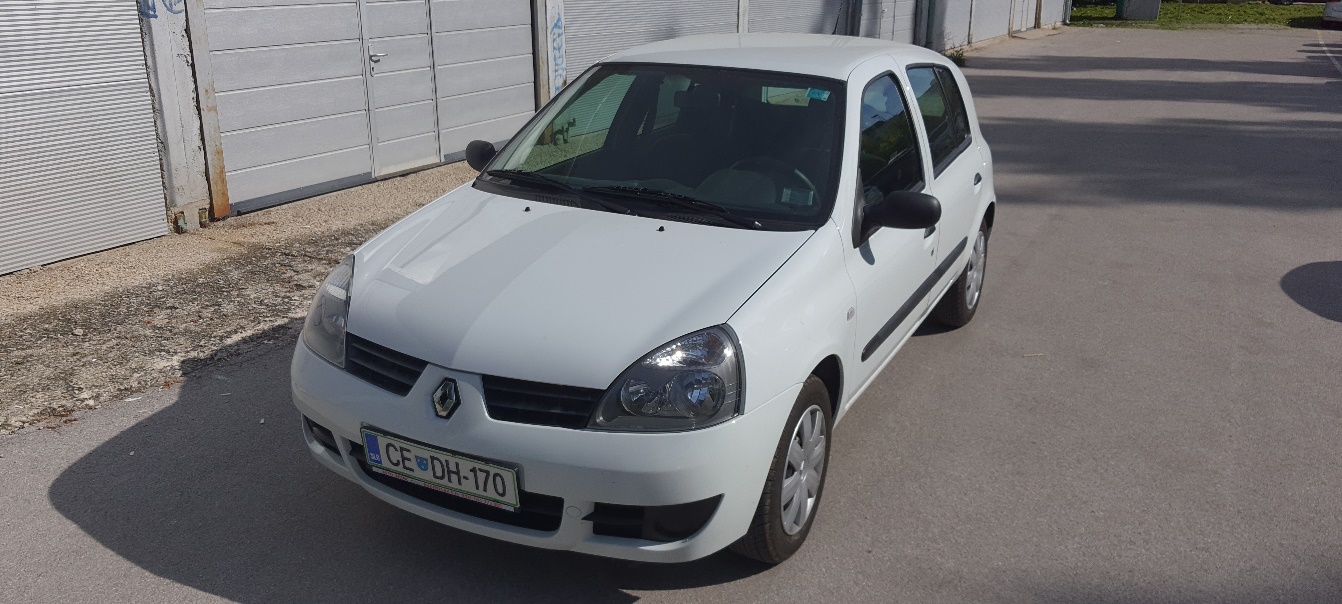 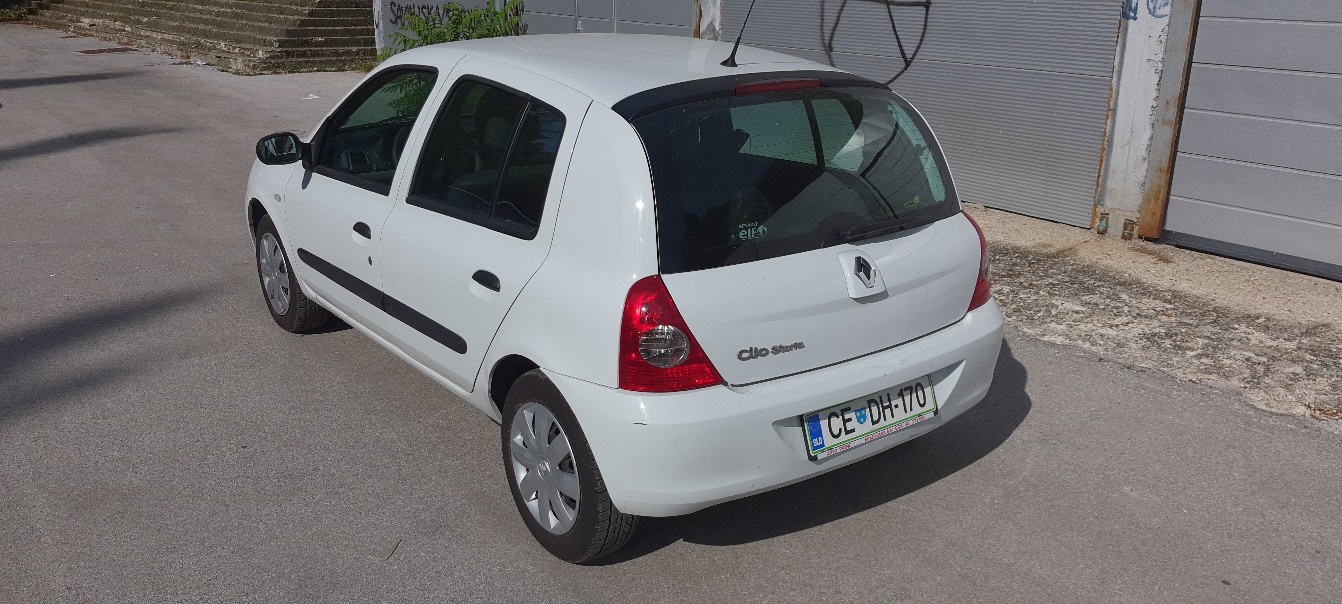 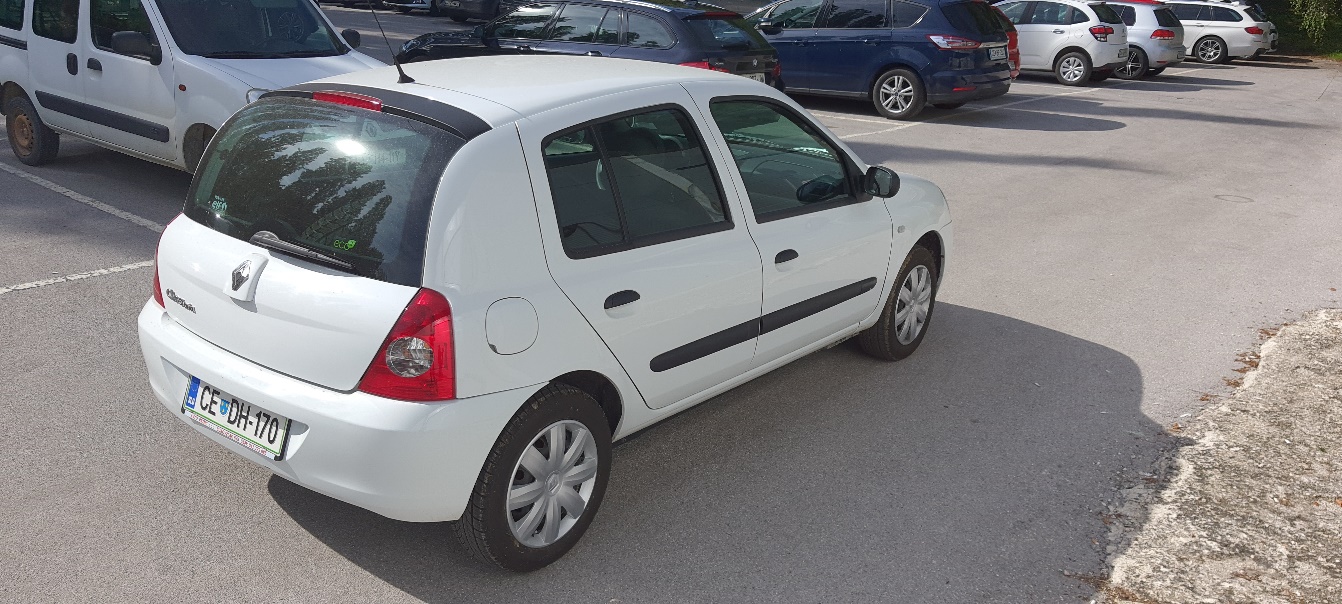 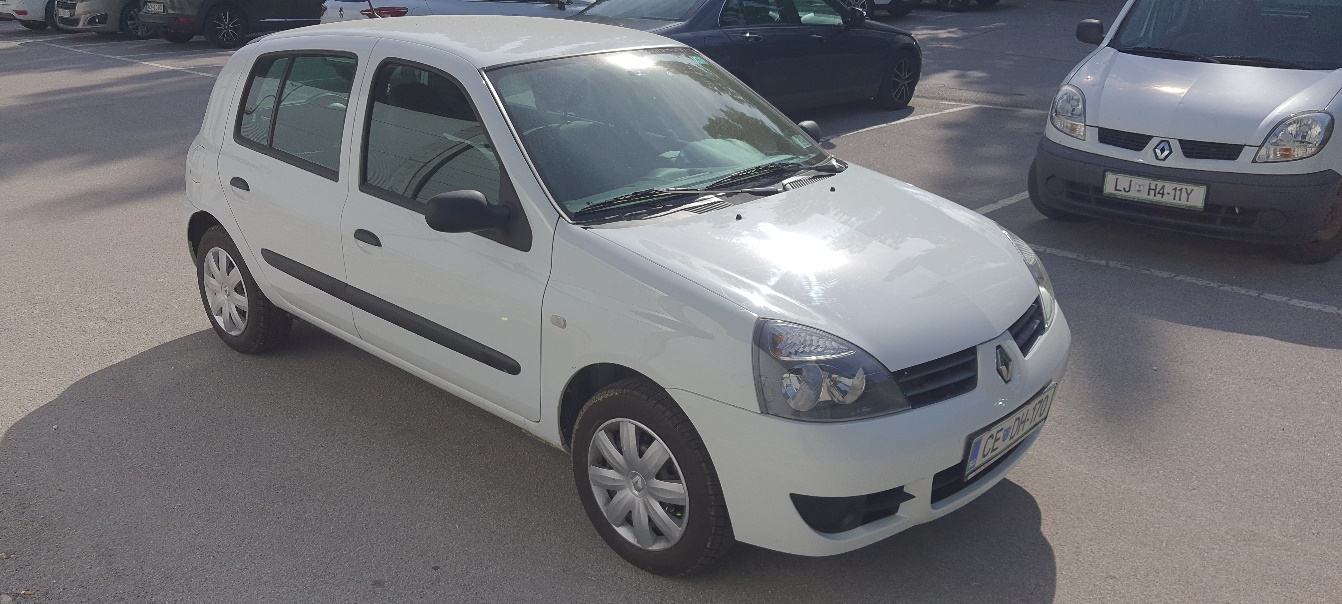 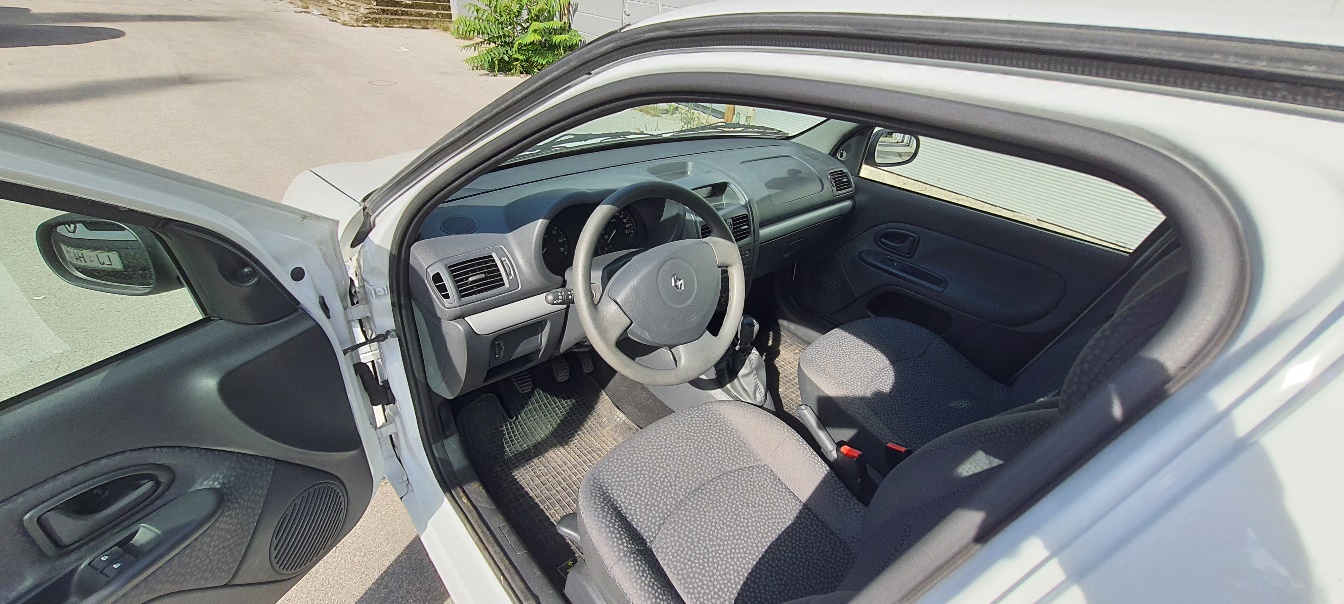 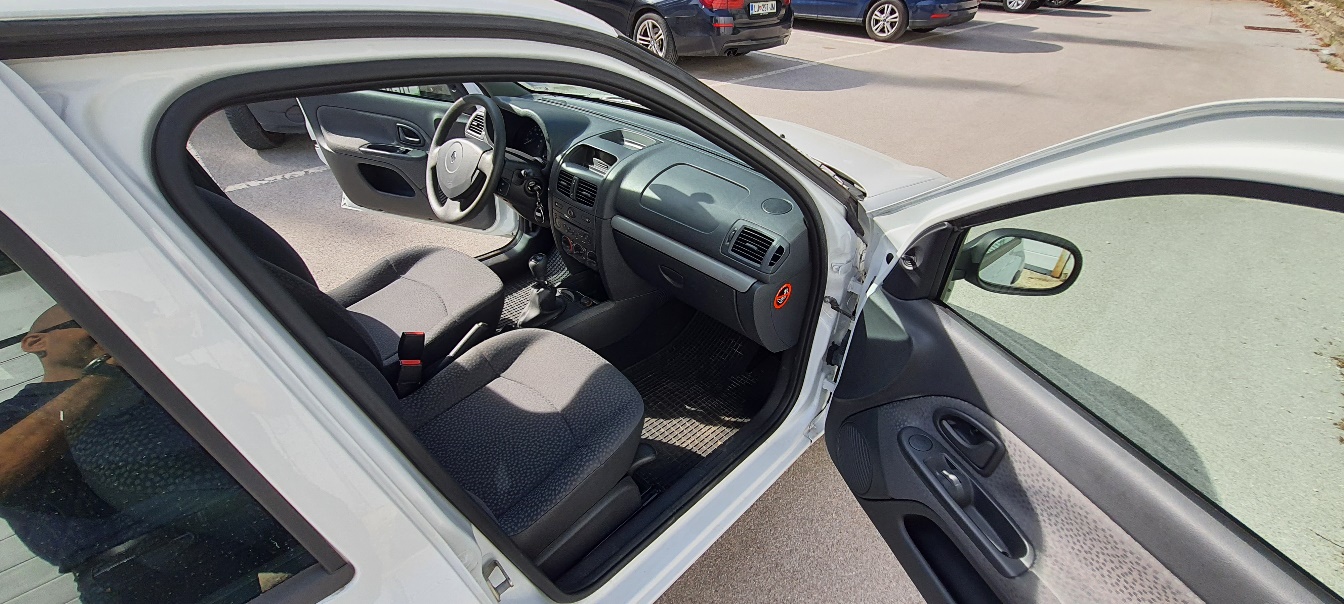 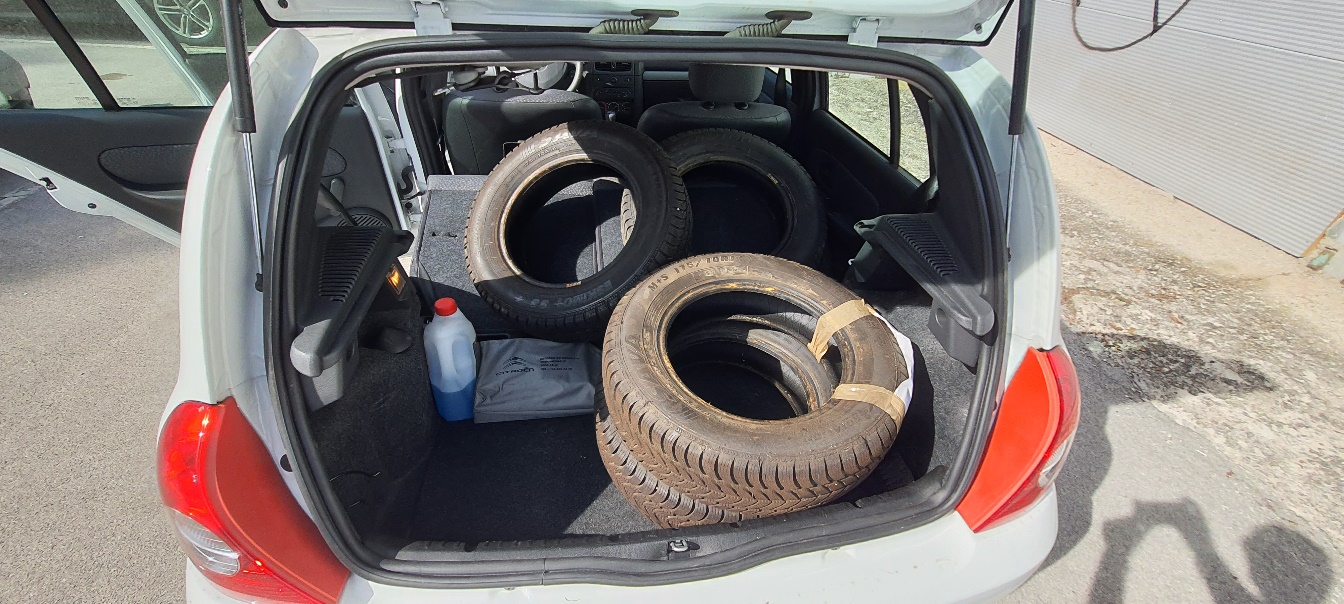 Ljubljanska cesta 1, 3000 CeljeT: 03 426 53 02F: 03 426 53 04E: ue.celje@gov.siwww.upravneenote.gov.si/celje/Osebno voziloRenault Clio 1.2 16VLetnik2008Registrska številkaCE DH-170Datum prve registracije4.8.2008Veljavnost tehničnega pregleda4.8.2024Veljavnost registracije4.8.2024 *Število sedežev5Število vrat5Številka šasije VF1BB2U0540229893Moč motorja55 KWDelovna prostornina motorja1149 cmTip motorjaD4F G7Gorivo: BencinŠtevilo prevoženih kilometrov52337BarvaS0M (bela)Stanje vozilaVozilo je voznoDrugoZimske pnevmatike